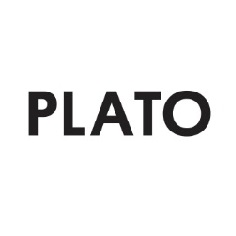 TISKOVÁ ZPRÁVA14.09.2017, OstravaPLATO bude vázat kytice na míru z rostlin ostravské divočiny Galerie současného umění PLATO se na týden promění v konceptuální květinářství. Zahradní architektka Lucie Králíková bude vázat kytice na míru z rostlin nasbíraných v ostravské divočině. Galerie se postupně zaplní portréty návštěvníků s kyticemi, pomocí camery obscury je vytvoří fotografka Michaela Karásek Čejková. Umělecký projekt nazvaný Pomíjivé hovory / Ephemeral Talks byl prestižním časopisem SZUM (PL) zařazen mezi nejzajímavější podzimní výstavy ve střední a východní Evropě. Konceptuálním květinářstvím PLATO dramaturgicky reaguje na prostor své dočasné Kanceláře pro umění, která působí v bývalém obchodu s textilem. Projekt je další v pořadí po červnovém kadeřnictví a březnové výstavě věnované módě. „Umělci intenzivně nahlížejí na každodenní činnosti a běžné aktivity jinak, v obyčejných věcech a profesích hledají silnou zprávu a nečekaný zážitek,“ řekl ředitel PLATO a kurátor projektu Marek Pokorný. Kancelář pro umění v Českobratrské ulici se promění v „divné“ květinářství od 21. do 27. září, zahájení se uskuteční ve středu 20. září od 18 hodin. Pro Pomíjivé hovory bude zásadní rostlina, kterou si lidé sami přinesou. Může to být jejich oblíbená, ale stačí stéblo či větvička. Od ní se bude odvíjet dialog mezi autorkami a návštěvníkem. „Výsledkem těchto audiencí pak budou kytice na míru jako šifry lidských příběhů, které si lidé odnesou výměnou za své vlastní rostliny, a civilní portréty, kterými postupně galerii zaplníme,“ naznačují autorky projektu. Sezónní rostliny bude L. Králíková sbírat na haldách, ale také v prolukách a na opuštěných rumištích v centru Ostravy, kde v období plodů převládají odkvétající i suché rostliny v zelených a nahnědlých odstínech. „Ostrava je unikátní město proluk a tajemných zelených ploch. Je to jedinečná krajina s divokou květenou. Proto chci ukázat Ostravanům, jaké rostliny jim město nabízí a že si je pro své kytice mohou natrhat sami,“ vysvětlila zahradní architektka, která vnímá práci s květinami jako tvůrčí proces, nikoli odcizenou průmyslovou produkci. Pomíjivé hovory budou mít podle ní i ekologický přesah – obdobně jako projekt Efemér, který založila před pěti lety v Brně. „Zajímavé rostliny, kterých si běžně nevšímáme, mají srovnatelnou a někdy i vyšší estetickou hodnotu, než vysoustružené kytky splňující tržní standardy. Krásu kytek nacházím právě v jejich nedokonalosti,“ dodala L. Králíková. Ochutnávku konceptuálního květinářství připravilo PLATO již na sobotu 16. září v rámci sousedské slavnosti Zažít Ostravu jinak. Po téměř deseti letech zpřístupní veřejnosti novogotickou kapli sv. Alžběty v Husově sadu. Interiér kulturní památky vyzdobí L. Králíková právě sezónní rostlinou z ostravské krajiny. Doprovodným programem Pomíjivých hovorů bude také přednáška geobotanika J.A. Šturmy o městské divočině; projekt ukončí koncertem polský autor melancholické taneční hudby Bartosz Zaskórski. Podrobnosti o programu na www.plato-ostrava.cz.Lucie Králíková žije v Brně, kde vystudovala zahradní a krajinářskou architekturu na Mendelově univerzitě. Rostliny jsou pro ni výtvarným prostředkem, překračuje hranice jejich vnímání. Zajímá ji historie krajiny a lidé, kteří ji ovlivňují. S M. Karásek Čejkovou, absolventkou oboru Fotografie na pražské FAMU, připravují knihu o vzkříšení tradic v městském prostředí. Aktuálně se podílejí také na projektu Czechia, kdy vytvářejí univerzální oděvy pro jednotlivá města včetně Ostravy. Současný městský kroj představí na říjnovém Designbloku v Praze. Galerie současného umění PLATO působí od roku 2017 v centru Ostravy jako příspěvková organizace města. Navazuje na tříletý projekt v Dolní oblasti Vítkovic, který skončil v prosinci 2016. Z dočasné Kanceláře pro umění se příští rok přesune do bývalého hobbymarketu Bauhaus. Konečným sídlem galerie se během několika let stanou rekonstruovaná městská jatka v centru Ostravy. Více informací:http://plato-ostrava.cz/pomijive-hovory-ephemeral-talks/ (včetně kurátorského textu) http://plato-ostrava.cz/zazit-ostravu-jinak-v-plato/www.efemer.czwww.karasekcejkova.comKontakt pro média:                                            Mgr. Hana Halfarová                                                                      hana.halfarova@plato-ostrava.cz                                          +420 727 815 134                                                                       PLATO Ostrava je příspěvkovou organizací statutárního města Ostrava. 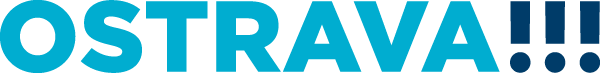 